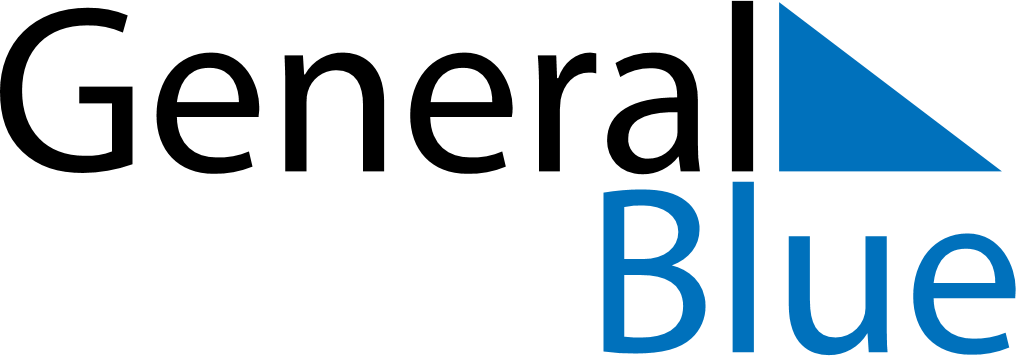 August 2025August 2025August 2025South KoreaSouth KoreaMondayTuesdayWednesdayThursdayFridaySaturdaySunday1234567891011121314151617Liberation Day1819202122232425262728293031